Программа тура:Проживание в гостевом доме «На Садовой»Цены указаны на одного человека эквивалент в USD**Оплата производится в белорусских рублях по внутреннему курсу Геленджик (Краснодарский край)Гостевой дом «На Садовой»(Центр)                                                                                                                                                                                                                      Автобусный турГеленджик один из самых популярных Черноморских курортов России, лежит на берегу редкой по красоте Геленджикской бухты, окаймленной живописными Кавказскими горами. «Геленджик» в переводе с тюркского означает «Белая невеста». С вершины Маркхотского хребта приятно любоваться этим причерноморским городом - курортом с корпусами современных здравниц, красивыми улицами, обсаженными пицундской сосной. В любое время года он кажется белым цветком, распустившимся на берегу бухты среди свежей зелени.1 деньВыезд: Новополоцк 17:45 (гостиница «Беларусь»); Полоцк 18:00 (Дом быта); Витебск 19:30 (ТЦ «Омега»); Орша 20:30 (магазин «Раница»); Могилев 21:30 (остановка «кольцо мясокомбината»); Гомель 23:45 (остановка «Баня», напротив цирка).  (Точное время отправления сообщается дополнительно за день до отъезда).3 деньПрибытие на курорт. Размещение в номерах.3-13 деньОтдых на море, посещение экскурсий  (за дополнительную плату).13деньОсвобождение номеров до 9:00. В день выселения администрацией предоставляется камера хранения. Время  отправления с курорта  объявляет руководитель группы. 15 день Прибытие домой!Расположение Гостевой дом  «На Садовой»  расположен в центральной части Геленджика, в 10 минутах ходьбы от центральной пешеходной зоны ул. Ленина,  рядом два магазина «Магнит», кафе,  столовые, множество магазинчиков.ТерриторияАвтостоянка, Интернет Wi-Fi на территории.РазмещениеГостям  предлагается размещение в 2-х- 3-х местных номерах. Детская кроватка ( по запросу) доплата 25 usdНомераДвуспальная  кровать,  прикроватные тумбочки, стол, стулья, шкаф, кондиционер, телевизор (ЖК), холодильник, душ, туалет, полотенце, фен, электрический чайник.ПляжВ 15 минутах ходьбы от  песчано-галечного пляжа.ПитаниеСамостоятельно. Имеется  оборудованная кухня для приготовления пищи.Даты тураНочи2-х местный номер2-х местный номер2-х местный номер3-х местный номер3-х местный номерДоп.  местоДетидо 5 летбез местаДаты тураНочивзрослыйвзрослыйДети до 12 летвзрослыйДети до 12 летДоп.  местоДетидо 5 летбез места08.06(10.06-20.06)22.061026526525524523524515018.06(20.06-30.06)02.071028528527526525527516028.06(30.06-10.07)12.071032032031031030029516003.07(05.07-15.07)17.071033033032032031029516008.07(10.07-20.07)22.071033533532532531529516013.07(15.07-25.07)27.071033533532532531529516018.07(20.07-30.07)01.081033533532532531529516023.07(25.07-04.08)06.081033533532532531529516028.07(30.07-09.08)11.081033533532532531529516002.08(04.08-14.08)16.081033533532532531529516007.08(09.08-19.08)21.081033533532532531529516012.08(14.08-24.08)26.081033533532532531529516017.08(19.08-29.08)31.081033033032032031029516027.08(29.08-08.09)10.0910285285275265255245150Одноместное размещение: под запросОдноместное размещение: под запросОдноместное размещение: под запросОдноместное размещение: под запросОдноместное размещение: под запросОдноместное размещение: под запросОдноместное размещение: под запросОдноместное размещение: под запросОдноместное размещение: под запросВ стоимость входит:В стоимость входит:В стоимость входит:Дополнительно оплачивается:Дополнительно оплачивается:Дополнительно оплачивается:Дополнительно оплачивается:Дополнительно оплачивается:Дополнительно оплачивается:- проезд автобусом туристического класса;- сопровождение группы по территории РБ и РФ;- проживание в гостевом доме «На Садовой» (11 дней / 10 ночей);- проезд автобусом туристического класса;- сопровождение группы по территории РБ и РФ;- проживание в гостевом доме «На Садовой» (11 дней / 10 ночей);- проезд автобусом туристического класса;- сопровождение группы по территории РБ и РФ;- проживание в гостевом доме «На Садовой» (11 дней / 10 ночей);- туристическая услуга – 150,00 рублей (оплачивается при заключении договора); дети до 12 лет - 100,00 рублей;- курортный сбор ~3 $ за весь период проживания (дети до 18 лет не оплачивают);- медицинская страховка (по желанию, оформляется самостоятельно);- личные расходы;- питание.- туристическая услуга – 150,00 рублей (оплачивается при заключении договора); дети до 12 лет - 100,00 рублей;- курортный сбор ~3 $ за весь период проживания (дети до 18 лет не оплачивают);- медицинская страховка (по желанию, оформляется самостоятельно);- личные расходы;- питание.- туристическая услуга – 150,00 рублей (оплачивается при заключении договора); дети до 12 лет - 100,00 рублей;- курортный сбор ~3 $ за весь период проживания (дети до 18 лет не оплачивают);- медицинская страховка (по желанию, оформляется самостоятельно);- личные расходы;- питание.- туристическая услуга – 150,00 рублей (оплачивается при заключении договора); дети до 12 лет - 100,00 рублей;- курортный сбор ~3 $ за весь период проживания (дети до 18 лет не оплачивают);- медицинская страховка (по желанию, оформляется самостоятельно);- личные расходы;- питание.- туристическая услуга – 150,00 рублей (оплачивается при заключении договора); дети до 12 лет - 100,00 рублей;- курортный сбор ~3 $ за весь период проживания (дети до 18 лет не оплачивают);- медицинская страховка (по желанию, оформляется самостоятельно);- личные расходы;- питание.- туристическая услуга – 150,00 рублей (оплачивается при заключении договора); дети до 12 лет - 100,00 рублей;- курортный сбор ~3 $ за весь период проживания (дети до 18 лет не оплачивают);- медицинская страховка (по желанию, оформляется самостоятельно);- личные расходы;- питание.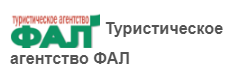 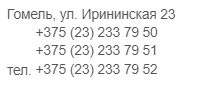 